АДМИНИСТРАЦИЯ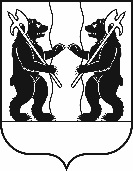 ЯРОСЛАВСКОГО МУНИЦИПАЛЬНОГО РАЙОНА ПОСТАНОВЛЕНИЕ09.03.2023                                                                                                                                № 482Об определении организации, осуществляющей содержание           и обслуживание объектов водоотведения, расположенных     по адресу: Ярославский район,             п. Красные Ткачи, от                       ул. Рождественская, д. 1, 2, 3, 5        до КНС МП ЯМР «ВКХ» Карабихского с.п.В соответствии со статьей 6 Федерального закона от 7 декабря 2011 года № 416-ФЗ «О водоснабжении и водоотведении», пунктом 4 части 1,                    частями 3 и 4 статьи 14 Федерального закона от 6 октября 2003 года № 131-ФЗ «Об общих принципах организации местного самоуправления в Российской Федерации», Администрация района постановляет:1.Определить МП ЯМР «Водопроводно-канализационное хозяйство»  как организацию, являющуюся гарантирующим поставщиком в сфере централизованного водоотведения в п. Красные Ткачи Карабихского сельского поселения, в качестве организации, осуществляющей содержание    и обслуживание объектов, не имеющих эксплуатирующей организации: канализационной насосной станции (КНС), расположенной  по адресу:  Ярославская область, Ярославский район, Карабихское сельское поселение,    п. Красные Ткачи, ул. Рождественская в составе: - заглубленная КНС, состоящая из семи ж/б колец, глубиной 7м, d-1,5 м;- канализационные насосы мощностью 5 кВт – 2 шт.канализационной сети, расположенной по адресу: Ярославская область, Ярославский район, Карабихское сельское поселение, п. Красные Ткачи,       от ул. Рождественская, д. 1, 2, 3, 5 до КНС МП ЯМР «Водопроводно-канализационное хозяйство»  в составе: - самотечные внутриквартальные сети d 200 мм – от КК-1 до КК-25 – 623,25 м.п.; - самотечные внутриквартальные сети d 110 мм – 1101,52 м.п.; - напорный коллектор d 200 мм – от КК-1 до КК-6 – 163,8 м.п.; - напорный коллектор d 110 мм – от КК-6 до КГС - 754 м.п.; - напорный коллектор d 200 мм – от КГС до КНС (МП ЯМР «ВКХ») – 13,4 м.п. 2. Контроль за исполнением постановления оставляю за собой.3. Постановление вступает в силу со дня опубликования.Глава Ярославскогомуниципального района                                                                 Н.В. Золотников